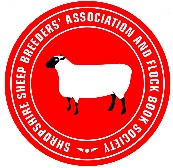 Shropshire Sheep Breeders’ Associationand Flock Book SocietyYoung Members Show Points Competition - Entry FormPlease note: 	only entries made on this form and returned by the closing date of 30th September will be eligible for the competitions.The Hornpipe Quaich is for young members of the breed society who have shown sheep in Shropshire breed classes and/or those who have shown Shropshires in Any Other Down Breed or Rare Breed or Young Handler classes during the year’s show season. Entrants in this competition must have a current Junior Membership Annual Subscription with the Shropshire Sheep Breeders’ Association and be 18 years of age or under on the 31st  December of the show season year applied for. The trophy will be awarded to the Young Member with the greatest number of points collected at his or her best six shows throughout the season. Young Handlers classes are eligible for points.        NOTE: Wool on the Hoof classes are not eligible. Points are allocated as follows: NB. No points can be claimed for “best male” / “best female” / “best opposite sex”.  Please complete clearly in CAPITAL letters Junior Members Name:…………………………………………………………………… Flock Registration Letters and Prefix: …………………………………………………… I would like to enter for theNow please complete the detailed section below and return both pages to the SSBA’s Secretary by 30 September.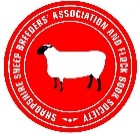 Please return the completed form – scan and email to: secretary@shropshire-sheep.co.uk OR by post to: The Secretary, SSBA, Little Sutton, Rednal, West Felton, Oswestry, Shropshire, SY11 4HXSHROPSHIRE CLASSESAOB / YOUNG HANDLER CLASSES1st place	 - 	     10 points 2nd place	- 	       9 points 3rd place	- 	       8 points 4th place 	- 	       7 points 5th place 	- 	       6 points 6th place 	- 	       5 points 7th place 	- 	       4 points 8th place	- 	       3 points 9th place 	- 	       2 points 10th place 	- 	       1 point Champion 	- 	       5 pointsReserve Champion  -             3 points Interbreed Champion 	-   10 pointsReserve Interbreed Champion – 5 points1st place	 - 	     10 points 2nd place	- 	       9 points 3rd place	- 	       8 points 4th place 	- 	       7 points Champion 	- 	       5 pointsReserve Champion  -              3 points Interbreed Champion 	-    10 pointsReserve Interbreed Champion – 5 pointsTotal Points YOUNG MEMBERS HORNPIPE QUAICHAgricultural ShowClass EnteredSexRam or EweWinning SHEEP Eartag No.Animal Name (Ram Only)Position Awarded in ShowPoints AllocatedExample : Royal Welsh Shearling Ewe Ewe YZ00112 1st 3